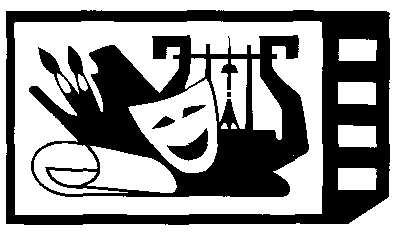     РОССИЙСКИЙ ПРОФСОЮЗ      РАБОТНИКОВ КУЛЬТУРЫ     ЗАБАЙКАЛЬСКАЯ КРАЕВАЯ      ОРГАНИЗАЦИЯ      672090 г. Чита, ул. Ленина, 90 каб. 42      тел./факс: 35-33-37       Email:  zkoprk@mail.ru Уважаемая Татьяна Владимировна!В адрес Крайкома профсоюза поступали самые разные вопросы от профсоюзного актива в течении года (с момента IV Пленума Крайкома, проходившего в ноябре 2018 г.) на проф.собраниях, на встречах с председателем Крайкома, через электронные адреса, по телефонам, через приложение Вайбер, Вэцап, на личных приемах и членов профсоюза, и социальных партнеров, на заседаниях трехсторонних комиссий.Крайком анализировал и готовил разъяснения, направлял их адресатам. По отдельным вопросам Крайком в течении года направлял запросы письменно и в Министерство культуры, а поступающие ответы, направлял для информации проф.активу, знакомил с ответами на Президиуме Крайкома. На сегодняшний день необходимо на Пленуме Крайкома (состоится 29.11.2019 г.) довести позицию Министерства культуры Забайкальского края по следующим направлениям и вопросам:В какие сроки предполагается рассмотрение на коллегии Министерства культуры Забайкальского края вопроса «О текущей ситуации в органах управления культурой в МО». (Предложение внесено Крайкомом профсоюза). Какова Ваша личная позиция. Какова Ваша позиция по переводу ДШИ на уровень субъекта Забайкальского края. В какие сроки? Будут ли учитываться мнения муниципальных органов власти, коллективов ДШИ? Есть ли рабочая комиссия на уровне субъекта? Кто в нее входит? Будет ли при Министерстве культуры новое управление по обеспечению жизнедеятельности ДШИ? Какой видится механизм взаимодействия с МО в случае перевода ДШИ в статус гос.учреждения?Сегодня зарплата работников государственных и муниципальных учреждений не может быть ниже базовых окладов или базовых ставок зарплаты, соответствующих профессиональных квалифицированных групп (ст. 144 ТК РФ, Отраслевое Соглашение, коллективные договоры). В Забайкальском крае они установлены постановлением Правительства Забайкальского края № 382 с изменениями с 01.01.2019 г.). Слухи … или на самом деле предполагается в ГосДуме рассмотреть вопрос, чтобы размер заработной платы составлял двойную величину прожиточного минимума в регионе, в котором трудится работник. И правда ли, что поправка коснется не всех бюджетников, а только муниципальных, педагогических работников и работников культуры?Предполагается ли на уровне Министерства и других органов власти уменьшить «бумажную волокиту», а больше работать с работниками? Порою бывает, что на «бумаге» все хорошо, а в реальности много проблем.   (Практически все ППО заинтересованы услышать Ваш ответ).Закон о культуре Забайкальского края есть, а как он работает? Когда Законодательное собрание рассматривало вопрос реализации данного закона? Вносило ли Министерство такое предложение в Заксобрание?Что думаете по закону «О культуре» в РФ? Как широко, по-вашему, прошло обсуждение концепции по этому закону и куда направлены предложения?Какова Ваша позиция по внесению изменений в ТК РФ о творческих работниках в связи с внесением проекта Министерством культуры РФ и возможности увольнения работников театров, концертных организаций за «невостребованностью».Какой видится Вам политика Министерства культуры Забайкальского края в наградном деле?Каковы прогнозные показатели бюджета Министерства культуры Забайкальского края и МО на 2020 г. Предполагаются ли изменения в структуре, штатах в сторону уменьшения в 2020 г. в отрасли «культура»? Какой Вы оцениваете работу с профсоюзом? Есть ли желание присоединится? Насколько Вы считаете достоверной информации «централизованных» бухгалтерий, созданных органами власти для бух.обслуживания МУК и ГУК?  Кто на Ваше усмотрение должен разрабатывать Примерное положение об оплате труда и Положение об оплате труда руководителей, заместителей и главных бухгалтеров? И есть ли в Министерстве культуры Забайкальского края какой-либо анализ на тему: «А есть ли проблемы в отрасли с оплатой руководителей?» (Как органов управления, так и ГУК, МУК). Что по-Вашему необходимо для применения в отрасли профстандартов? Что делается? Кто на уровне Министерства занимается «охраной труда»? Что видится Вам в отрасли для урегулирования этого вопроса? Как Вы считаете, есть ли в крае проблема жилья у работников культуры?Татьяна Владимировна! Будем рады, если сможете на пленуме дать информацию для профактива.Исх. № 190 от 18.11.2019 г.Министру культурыЗабайкальского краяЦымпиловой Т.В.           С уважением,Председатель Забайкальской краевой организациипрофсоюза работников культуры        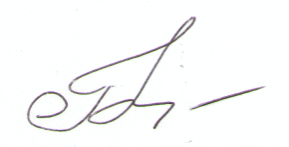 Г.С.Худякова